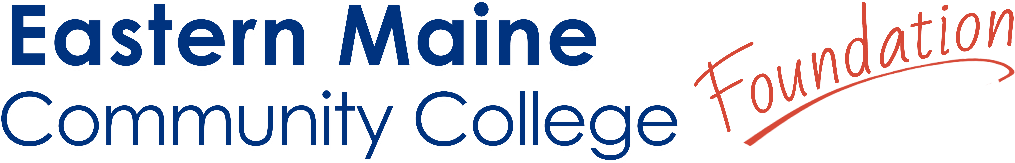 Rita M. Jordan ScholarshipThis scholarship is a tribute to Rita M. Jordan’s spirit, love of life, and support for the educational success of others. The scholarship is awarded to a graduating EMCC student accepted and enrolled into a four year degree program at any college in Maine. Recipients must demonstrate academic merit.Criteria:  Maine ResidentSenior student graduating from EMCCAccepted and Enrolled into a four year degree at any Maine collegeGPA 3.0 or aboveApplication Process:All students must complete and submit an EMCC Foundation Scholarship Application which can be found here. Please note, each scholarship requires you to write an individual essay. You can find all scholarship information on our website at www.emcc.edu, under Admissions & Aid in the subcategory Paying for College. Applicants must then submit both their application and essay either via email to foundation@emcc.edu or drop them off to any department on campus. If you drop off your documents at a department on campus write EMCC FOUNDATION at the top of all documents. After submission of your application, the EMCC Foundation will begin the review process to determine eligibility and scholarship award. Scholarship Contact Information:EMCC Foundation Office – Public Safety Training CenterJennifer Khavari jkhavari@emcc.edu (207) 974-4673